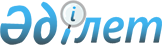 Об утверждении образцов дипломатического и служебного паспортов Республики Казахстан и образцов дипломатического и служебного паспортов Республики Казахстан, содержащих электронные носители информации
					
			Утративший силу
			
			
		
					Постановление Правительства Республики Казахстан от 31 декабря 2003 года № 1375. Утратило силу постановлением Правительства Республики Казахстан от 5 сентября 2013 года № 927

      Сноска. Утратило силу постановлением Правительства РК от 05.09.2013 № 927.      Сноска. Заголовок в редакции постановления Правительства РК от 02.10.2010 № 1015 (вводится в действие по истечении шестидесяти календарных дней со дня первого официального опубликования).      Правительство Республики Казахстан постановляет: 

      1. Утвердить прилагаемые образцы дипломатического и служебного паспортов Республики Казахстан и образцы дипломатического и  служебного паспортов Республики Казахстан, содержащих электронные носители информации.

      Сноска. Пункт 1 в редакции постановления Правительства РК от 02.10.2010 № 1015 (вводится в действие по истечении шестидесяти календарных дней со дня первого официального опубликования).

      2. Дипломатические и служебные паспорта, изготовленные до принятия настоящего постановления Правительства Республики Казахстан, считать действительными до истечения сроков их действия. 

      3. Министерству иностранных дел Республики Казахстан принять необходимые меры по реализации настоящего постановления. 

      4. Признать утратившим силу постановление Кабинета Министров Республики Казахстан от 11 октября 1994 года N 1158 "Об утверждении образцов дипломатического и служебного паспортов гражданина Республики Казахстан". 

      5. Настоящее постановление вступает в силу со дня подписания.        Премьер-Министр 

      Республики Казахстан 

  Утвержден                  

постановлением Правительства         

Республики Казахстан             

от 31 декабря 2003 года N 1375         Образец дипломатического паспорта

Республики Казахстан

(описание)      Сноска. Заголовок с изменением, внесенным постановлением Правительства РК от 02.10.2010 № 1015 (вводится в действие по истечении шестидесяти календарных дней со дня первого официального опубликования).      1. Размер книжки паспорта 88x125 мм, внутри которой размещается 16 листов, изготовленных из специальной бумаги с водяными знаками. Надписи и разграфления на листах паспорта выполнены краской черного цвета. 

      2. Обложка паспорта темно-зеленого цвета. На внешней стороне передней обложки паспорта размещены выполненные золотистым цветом: 

      а) тисненая надпись на казахском и английском языках 

 

                             КАЗАХСТАН РЕСПУБЛИКАСЫ 

                      REPUBLIC OF KAZAKHSTAN 

 

      б) в центре - Государственный герб Республики Казахстан; 

      в) ниже Герба - тисненая надпись                       ДИПЛОМАТИЯЛЫК ПАСПОРТ 

                      DIPLOMATIC PASSPORT       3. На внутренней стороне передней обложки паспорта размещено цветное изображение Государственного герба Республики Казахстан. 

      4. Между внутренней стороной передней обложки и первой страницей паспорта расположена прозрачная пленка с клейкой основой. 

      5. На первой странице паспорта размещена надпись на казахском и английском языках: 

      "Казакстан Республикасынын Сырткы icтep министрлiгi шетел мемлекеттерiнiн барлык кузыреттi кызмет орындарынан дипломатиялык паспорт иесiнiн богетсiз журiп-туруын камтамасыз етудi жане кажет болган жагдайда занды колдау керсетiлiп, коргалуын отiнедi" 

      "The Ministry of Foreign Affairs of the Republic of Kazakhstan requests all competent authorities of foreign states to permit the holder of this diplomatic passport to pass safely and freely and to give the holder all lawful aid and protection in case of need" 

      6. На второй странице паспорта расположена вертикальная надпись на казахском и английском языках:       "КАЗАХСТАН РЕСПУБЛИКАСЫ/REPUBLIC OF KAZAKHSTAN" 

      Ниже надпись в две строки: "ДИПЛОМАТИЯЛЫК ПАСПОРТ/DIPLOMATIC PASSPORT", справа размещены надписи на казахском и английском языках: "Typi/type", "мемлекет коды/code of state", "паспорттын No/passport No" 

      С левой стороны место для фотографической карточки размером 45x35 мм. 

      Справа от фотографии надписи: 

      "Teгi/Surname" 

      "Аты/Given names" 

      "Aзaмaттыгы/Nationality" 

      "Туган кунi/Date of birth" 

      "Туган жерi/Рlасе of birth" 

      "Жынысы/Sex" 

      "Берiлген кунi/Date of issue" 

      "Паспорт мepзiмi/Date of expiry" 

      "Берген мекеме/Authority" 

      "Оз колы/Signature of bearer" 

      Ниже место для машиносчитываемого текста. 

      7. На третьей странице паспорта по вертикали размещены надписи на казахском языке: 

      "КАЗАКСТАН РЕСПУБЛИКАСЫ ДИПЛОМАТИЯЛЫК ПАСПОРТ" 

      "Тегi" 

      "Аты" 

      "Экесiнiн аты" 

      "Улты" 

      8. На четвертой странице паспорта шесть прямоугольных рамок размером 45x35 мм, для вклеивания фотографических карточек детей владельца паспорта. 

      9. На пятой странице паспорта размещена надпись по вертикали: 

      "Балалары/Children" Ниже надписи: "Teгi/Surname", "Аты/Given names", "Туган кунi/Date of birth", "Жынысы/Sex". 

      10. На шестой странице паспорта по вертикали размещены надписи на казахском и английском языках: 

      "Сырткы icтep министрлiгiнiн кызметтiк белгiлерi ушiн" 

      "For official use of the Ministry of Foreign Affairs" 

      11. Страницы с 7 пo 32 предназначены для проставления виз, с надписями "Визалар/Visas". 

      12. На внутренней стороне задней обложки паспорта по горизонтали размещены надписи на казахском и английском языках: 

      "Осы паспорт 32 беттен турады" 

      "This passport contains 32 pages" 

      Ниже надписи на казахском и английском языках: 

      "Паспорт Казахстан Республикасынын меншiгi болып табылады, ал онын иeci Казахстан Республикасынын коргауында болады" 

      "This passport is the property of the Republic of Kazakhstan and its holder is under the protection of the Republic of Kazakhstan" 

      13. Номер паспорта нанесен на страницах 3-32 перфорационным методом и высокой печатью на внутренней стороне задней обложки. 

Утвержден                  

постановлением Правительства         

Республики Казахстан             

от 31 декабря 2003 года N 1375          Образец служебного паспорта

Республики Казахстан

(описание)      Сноска. Заголовок с изменением, внесенным постановлением Правительства РК от 02.10.2010 № 1015 (вводится в действие по истечении шестидесяти календарных дней со дня первого официального опубликования).      1. Размер книжки паспорта 88x125 мм, внутри которой размещается 16 листов, изготовленных из специальной бумаги с водяными знаками. Надписи и разграфления на листах паспорта выполнены краской черного цвета. 

      2. Обложка паспорта черного цвета. На внешней стороне передней обложки паспорта размещены выполненные золотистым цветом: 

      а) тисненая надпись на казахском и английском языках 

 

                             КАЗАХСТАН РЕСПУБЛИКАСЫ 

                      REPUBLIC OF KAZAKHSTAN 

 

      б) в центре - Государственный герб Республики Казахстан; 

      в) ниже Герба - тисненая надпись                       КЫЗМЕТТIК ПАСПОРТ 

                      SERVICE PASSPORT 

 

      3. На внутренней стороне передней обложки паспорта размещено цветное изображение Государственного герба Республики Казахстан. 

      4. Между внутренней стороной передней обложки и первой страницей паспорта расположена прозрачная пленка с клейкой основой. 

      5. На первой странице паспорта размещена надпись на казахском и английском языках: 

      "Шетел мемлекеттерiнiн барлык кузыреттi кызмет орындарынан осы паспорттын иесi, шетелге жол журушi Казакстан Республикасынын азаматына жан-жакты жэрдем керсету суралады" 

      "All competent authorities of foreign states are requested to extend all courtesies to the bearer of this passport, a citizen of the Republic of Kazakhstan, travelling abroad" 

      6. На второй странице паспорта расположена вертикальная надпись на казахском и английском языках:  

      "КАЗАХСТАН РЕСПУБЛИКАСЫ/REPUBLIC OF KAZAKHSTAN" 

      Ниже надпись в две строки: "КЫЗМЕТТIК ПАСПОРТ/SERVICE PASSPORT", справа размещены надписи на казахском и английском языках: "туpi/type", "мемлекет коды/code of state", "паспорттын No/passport No" 

      С левой стороны место для фотографической карточки размером 45x35 мм. 

      Справа от фотографии надписи: 

      "Teгi/Surname" 

      "Аты/Given names" 

      "Азаматтыгы/Nationality" 

      "Туган кyнi/Date of birth" 

      "Туган жерi/Рlасе of birth" 

      "Жынысы/Sex" 

      "Берiлген кyнi/Date of issue" 

      "Паспорт мepзiмi/Date of expiry" 

      "Берген мекеме/Authority" 

      "Оз колы/Signature of bearer" 

      Ниже место для машиносчитываемого текста. 

      7. На третьей странице паспорта по вертикали размещены надписи на казахском языке: 

      "КАЗАХСТАН РЕСПУБЛИКАСЫ КЫЗМЕТТIК ПАСПОРТ" 

      "Тегi" 

      "Аты" 

      "Экесiнiн аты" 

      "Улты" 

      8. На четвертой странице паспорта шесть прямоугольных рамок размером 45x35 мм, для вклеивания фотографических карточек детей владельца паспорта. 

      9. На пятой странице паспорта размещена надпись по вертикали: "Балалары/Children" Ниже надписи: "Teгi/Surname", "Аты/Given names", "Туган кунi/Date of birth", "Жынысы/Sex". 

      10. На шестой странице паспорта по вертикали размещены надписи на казахском и английском языках: 

      "Сырткы iстер министрлiгiнiн кызметтiк белгiлерi ушiн" 

      "For official use of the Ministry of Foreign Affairs" 

      11. Страницы с 7 no 32 предназначены для проставления виз, с надписями "Визалар/Visas". 

      12. На внутренней стороне задней обложки паспорта по горизонтали размещены надписи на казахском и английском языках: 

      "Осы паспорт 32 беттен турады" 

      "This passport contains 32 pages" 

      Ниже надписи на казахском и английском языках: 

      "Паспорт Казакстан Республикасынын меншыгы болып табылады, ал онын, иeci Казакстан Республикасынын коргауында болады" 

      "This passport is the property of the Republic of Kazakhstan and its holder is under the protection of the Republic of Kazakhstan" 

      13. Номер паспорта нанесен на страницах 3-32 перфорационным методом и высокой печатью на внутренней стороне задней обложки.

Утвержден          

постановлением Правительства

Республики Казахстан    

от 31 декабря 2003 года № 1375 Образец

дипломатического паспорта Республики Казахстан,

содержащего электронные носители информации

(описание)      Сноска. Постановление дополнено Образцом дипломатического паспорта в соответствии с постановлением Правительства РК от 02.10.2010 № 1015 (вводится в действие по истечении шестидесяти календарных дней со дня первого официального опубликования).

      1. Дипломатический паспорт Республики Казахстан, содержащий электронные носители информации (далее - паспорт), изготавливается в соответствии с международными требованиями и стандартами, предъявляемыми к машиносчитываемым проездным документам.



      2. Паспорт представляет собой брошюру размером 88x125 мм с округленными углами и состоит из обложки, приклеенных к обложке форзацев и 18 листов (36 страниц).



      3. Обложка паспорта изготавливается из износостойкого материала и подложки, между которыми располагается микросхема (чип с бесконтактным интерфейсом) с антенной, используемая в качестве электронного носителя информации о владельце паспорта.



      В микросхеме, имеющей емкость памяти не менее 64 Кб, в защищенном виде хранится графическая и текстовая информация о владельце паспорта.



      4. Обложка паспорта темно-зеленого цвета.



      На внешней стороне передней обложки паспорта размещены:



      в верхней части - надпись на казахском и английском языках:

                    "ҚАЗАҚСТАН РЕСПУБЛИКАСЫ

                     REPUBLIC OF KAZAKHSTAN";

      в центре - Государственный Герб Республики Казахстан;



      под Государственным Гербом Республики Казахстан - надпись на казахском и английском языках:

                    "ДИПЛОМАТТЫҚ ПАСПОРТ

                     DIPLOMATIC PASSPORT"

      в нижней части - специальный знак, указывающий на наличие в паспорте электронного носителя информации;



      в углах - элементы национального узора.



      Надписи, изображение Государственного Герба Республики Казахстан, специальный знак и элементы национального узора выполняются тиснением фольгой золотистого цвета.



      5. На переднем форзаце паспорта размещены:



      в центре - Государственный Герб Республики Казахстан;



      под Государственным Гербом Республики Казахстан - элемент в виде фрагмента национального орнамента и узорная розетка с элементами национального орнамента;



      ниже узорной розетки - номер паспорта.



      6. Между передним форзацем и страницей 1 расположена прозрачная пленка с клейкой основой.



      7. На странице 1 паспорта размещена надпись на казахском и английском языках:

                     "Қазақстан Республикасының

                      Сыртқы істер министрлігі

              шет мемлекеттердің барлық құзыретті қызмет

               органдарынан дипломаттық паспорт иесінің

                   бөгетсіз жүріп-тұруын қамтамасыз

                етуді және қажет болған жағдайда заңды

                  қолдау көрсетіліп, қорғалуын өтінеді.                 The Ministry of Foreign Affairs of the

             Republic of Kazakhstan requests all competent

                authorities of foreign states to permit

              the bearer of this diplomatic passport to pass

                 safely and freely and to give the bearer

              all lawful aid and protection in case of need."      Сноска. Пункт 7 с изменением, внесенным постановлением Правительства РК от 20.09.2011 № 1079.

      8. На странице 2 паспорта расположена вертикальная надпись на казахском и английском языках:

      "ҚАЗАҚСТАН РЕСПУБЛИКАСЫ / REPUBLIC OF KAZAKHSTAN".



      Ниже надпись в две строки:

      "ДИПЛОМАТТЫҚ ПАСПОРТ / DIPLOMATIC PASSPORT",



      справа размещены надписи на казахском и английском языках:

      "Tүpi / Туре", "Мемлекет коды / Code of state", "Паспорттың № / Passport No.".



      С левой стороны место для фотографии размером 45x35 мм.



      Справа от фотографии размещаются следующие реквизиты:

      "Teгi / Surname

      Аты / Given name

      Азаматтығы / Nationality

      Ұлты

      Туған күні, айы, жылы / Date of birth

      ЖСН / Personal ID No.

      Жынысы / Sex

      Туған жеpi / Place of birth

      Берілген уақыты / Date of issue

      Паспорт мерзімі / Date of expiry

      Өз қолы / Signature of bearer

      Берген мекеме/ Authority";



      графа "Ұлты" в паспорте заполняется по желанию владельца при его изготовлении. При отказе владельца указывать национальность, графа "Ұлты" не отражается на странице данных паспорта.



      Нижняя четверть страницы - машиночитаемая зона, в которой вертикально располагается машиночитаемая запись, состоящая из комбинации букв и цифр, содержащая в соответствии с международными требованиями и стандартами, предъявляемыми к машиночитаемым проездным документам, основную информацию, имеющуюся в этом документе.



      9. Страница 2 паспорта защищается специальной ламинирующей пленкой, которая представляет собой прозрачный голографический слоистый материал, производящий множество визуальных эффектов, сохраняя высокую яркость и высокое разрешение дизайна и характеристик.



      10. Страница 3 паспорта предназначена для размещения отметок, предусмотренных законодательством Республики Казахстан. Если страница 3 использована, то отметки производятся на другой свободной странице паспорта. На странице 3 вертикально размещена надпись на казахском и английском языках:

         "СЫРТҚЫ ІCTEP МИНИСТРЛІГІНІҢ ҚЫЗМЕТТІК БЕЛГІЛЕРІ ҮШІН

          FOR OFFICIAL USE OF THE MINISTRY OF FOREIGN AFFAIRS".

      11. Страницы 4-35 паспорта предназначены для размещения виз. Вверху страниц размещена надпись на казахском и английском языках:

                        "ВИЗАЛАР / VISAS"

      12. На странице 36 паспорта размещена надпись на казахском и английском языках:

                         "ОСЫ ПАСПОРТ

                        36 БЕТТЕН ТҰРАДЫ

                     THIS PASSPORT CONTAINS

                           36 PAGES

                Бұл паспорт Қазақстан Республикасының

                 меншігі болып табылады, ал оның иесі

                 Қазақстан Республикасының қорғауында

              This passport is the property of the Republic

                 of Kazakhstan and its holder is under

              the protection of the Republic of Kazakhstan".

      13. На заднем форзаце паспорта размещена надпись на казахском и английском языках:

                   "Бұл дипломаттық паспорт сезгіш электрондық

                     технологиямен жабдықталған және де баска

                     электрондық құрылғылар сияқты дәл сондай

                   мұқият қарауды қажет етеді. Оның тиісті түрде

                 жұмыс icтеуіне кепілдік беру үшін ұқыптап ұстаңыз,

                 оны бүкпеніз, теспеңіз, шектен тыс температурадан

                     немесе шектен тыс ылғалдылыктан сақтаңыз.

              This diplomatic passport contains sensitive electronic

              technology and should be handled with the same care as

              other electronic devices. To ensure that it functions

             properly, please do not bend, perforate or subject it to

                   extreme temperatures or excessive moisture.

                       Бұл дипломаттық паспорт Қазақстан

                        Республикасына шетелдік сапардан

                   оралғаннан кейін Қазақстан Республикасының

                    Сыртқы істер министрлігіне тапсырылады."      Сноска. Пункт 13 с изменением, внесенным постановлением Правительства РК от 20.09.2011 № 1079.

      14. Номер паспорта состоящий из девяти буквенно-цифровых символов (два буквенных символа и семизначный цифровой номер), нанесен методом лазерной перфорации на всех страницах, начиная с 1-й страницы, и заканчивается на заднем форзаце паспорта.



      15. Номера страниц паспорта со страницы 4 по страницу 35 расположены в нижних углах.



      16. В бумажную массу встроена защитная нить с одной стороны листа, с чередующимися микротекстом и минитекстом в виде надписи "қазақстан kazakhstan", читаемой с обеих сторон листа.



      17. В каждом паспорте применяются специально разработанные элементы, предназначенные для повышения сохранности записей или для защиты паспорта и произведенных в нем записей от подделок.

Утвержден          

постановлением Правительства

Республики Казахстан    

от 31 декабря 2003 года № 1375 Образец

служебного паспорта Республики Казахстан,

содержащего электронные носители информации

(описание)      Сноска. Постановление дополнено Образцом служебного паспорта в соответствии с постановлением Правительства РК от 02.10.2010 № 1015 (вводится в действие по истечении шестидесяти календарных дней со дня первого официального опубликования).

      1. Служебный паспорт Республики Казахстан, содержащий электронные носители информации (далее - паспорт), изготавливается в соответствии с международными требованиями и стандартами, предъявляемыми к машиносчитываемым проездным документам.



      2. Паспорт представляет собой брошюру размером 88x125 мм с округленными углами и состоит из обложки, приклеенных к обложке форзацев и 18 листов (36 страниц).



      3. Обложка паспорта изготавливается из износостойкого материала и подложки, между которыми располагается микросхема (чип с бесконтактным интерфейсом) с антенной, используемая в качестве электронного носителя информации о владельце паспорта.



      В микросхеме, имеющей емкость памяти не менее 64 Кб, в защищенном виде хранится графическая и текстовая информация о владельце паспорта.



      4. Обложка паспорта черного цвета.



      На внешней стороне передней обложки паспорта размещены:



      в верхней части - надпись на казахском и английском языках:

                     "ҚАЗАҚСТАН РЕСПУБЛИКАСЫ

                      REPUBLIC OF KAZAKHSTAN";

      в центре - Государственный Герб Республики Казахстан;



      под Государственным Гербом Республики Казахстан - надпись на казахском и английском языках:

                      "ҚЫЗМЕТТІК ПАСПОРТ

                       SERVICE PASSPORT"

      в нижней части - специальный знак, указывающий на наличие в паспорте электронного носителя информации;



      в углах - элементы национального узора.



      Надписи, изображение Государственного Герба Республики Казахстан, специальный знак и элементы национального узора выполняются тиснением фольгой золотистого цвета.



      5. На переднем форзаце паспорта размещены:



      в центре - Государственный Герб Республики Казахстан;



      под Государственным Гербом Республики Казахстан - элемент в виде фрагмента национального орнамента и узорная розетка с элементами национального орнамента;



      ниже узорной розетки - номер паспорта.



      6. Между передним форзацем и страницей 1 расположена прозрачная пленка с клейкой основой.



      7. На странице 1 паспорта размещена надпись на казахском и английском языках:

                     "Шет мемлекеттердің барлық

                   құзыретті қызмет органдарынан осы

                  паспорттың иeci, шетелге жол жүруші

                   Қазақстан Республикасының азаматына

                   жан-жақты жәрдем көрсету сұралады.

              All competent authorities of foreign states

                are requested to extend all courtesies

               to the bearer of this passport, a citizen

                    of the Republic of Kazakhstan,

                           traveling abroad."      Сноска. Пункт 7 с изменением, внесенным постановлением Правительства РК от 20.09.2011 № 1079.

      На странице 2 паспорта расположена вертикальная надпись на казахском и английском языках:

      "ҚАЗАҚСТАН РЕСПУБЛИКАСЫ / REPUBLIC OF KAZAKHSTAN".



      Ниже надпись в две строки:

      "ҚЫЗMETTIК ПАСПОРТ / SERVICE PASSPORT",



      справа размещены надписи на казахском и английском языках:

      "Tүpi / Туре", "Мемлекет коды / Code of state", "Паспорттың № /

Passport No.".



      С левой стороны место для фотографии размером 45x35 мм.



      Справа от фотографии размещаются следующие реквизиты:

      "Teгi / Surname

      Аты /Given name

      Азаматтығы / Nationality

      Ұлты

      Туған күні, айы, жылы / Date of birth

      ЖСН / Personal ID No.

      Жынысы / Sex

      Туған жері / Place of birth

      Берілген уақыты / Date of issue

      Паспорт мepзімі / Date of expiry

      Өз қолы / Signature of bearer

      Берген мекеме / Authority";

      графа "Ұлты" в паспорте заполняется по желанию владельца при его изготовлении. При отказе владельца указывать национальность, графа "Ұлты" не отражается на странице данных паспорта.



      Нижняя четверть страницы - машиночитаемая зона, в которой вертикально располагается машиночитаемая запись, состоящая из комбинации букв и цифр, содержащая в соответствии с международными требованиями и стандартами, предъявляемыми к машиночитаемым проездным документам, основную информацию, имеющуюся в этом документе.



      9. Страница 2 паспорта защищается специальной ламинирующей пленкой, которая представляет собой прозрачный голографический слоистый материал, производящий множество визуальных эффектов, сохраняя высокую яркость и высокое разрешение дизайна и характеристик.



      10. Страница 3 паспорта предназначена для размещения отметок, предусмотренных законодательством Республики Казахстан. Если страница 3 использована, то отметки производятся на другой свободной странице паспорта. На странице 3 вертикально размещена надпись на казахском и английском языках:

          "СЫРТҚЫ ICTEP МИНИСТРЛІГІНІҢ ҚЫЗМЕТТІК БЕЛГІЛЕРІ YШІH

           FOR OFFICIAL USE OF THE MINISTRY OF FOREIGN AFFAIRS".

      11. Страницы 4-35 паспорта предназначены для размещения виз. Вверху страниц размещена надпись на казахском и английском языках:

                          "ВИЗАЛАР/VISAS"

      12. На странице 36 паспорта размещена надпись на казахском и английском языках:

                          "ОСЫ ПАСПОРТ

                        36 БЕТТЕН ТҰРАДЫ

                     THIS PASSPORT CONTAINS

                           36 PAGES

                Бұл паспорт Қазақстан Республикасының

                 меншігі болып табылады, ал оның иесі

                 Қазақстан Республикасының қорғауында

              This passport is the property of the Republic

                 of Kazakhstan and its holder is under

              the protection of the Republic of Kazakhstan".

      13. На заднем форзаце паспорта размещена надпись на казахском и английском языках:

                   "Бұл қызметтік паспорт сезгіш электрондық

                    технологиямен жабдықталған және де басқа

                   электрондық құрылғылар сияқты дәл сондай

                  мұқият қарауды қажет етеді. Оның тиісті түрде

                 жұмыс icтеуіне кепілдік беру үшін ұқыптап ұстаңыз,

                  оны бүкпеңіз, теспеңіз, шектен тыс температурадан

                   немесе шектен тыс ылғалдылықтан сақтаңыз.

               This service passport contains sensitive electronic

              technology and should be handled with the same care as

              other electronic devices. To ensure that it functions

             properly, please do not bend, perforate or subject it to

                 extreme temperatures or excessive moisture.

                        Бұл қызметтік паспорт Қазақстан

                       Республикасына шетелдік іссапардан

                  оралғаннан кейін Қазақстан Республикасының

                    Сыртқы icтep министрлігіне тапсырылады."

      14. Номер паспорта, состоящий из девяти буквенно-цифровых символов (два буквенных символа и семизначный цифровой номер), нанесен методом лазерной перфорации на всех страницах, начиная с 1-й страницы, и заканчивается на заднем форзаце паспорта.



      15. Номера страниц паспорта со страницы 4 по страницу 35 расположены в нижних углах.



      16. В бумажную массу встроена защитная нить с одной стороны листа, с чередующимися микротекстом и минитекстом в виде надписи "қазақстан kazakhstan", читаемой с обеих сторон листа.



      17. В каждом паспорте применяются специально разработанные элементы, предназначенные для повышения сохранности записей или для защиты паспорта и произведенных в нем записей от подделок.
					© 2012. РГП на ПХВ «Институт законодательства и правовой информации Республики Казахстан» Министерства юстиции Республики Казахстан
				